Приложение к решению Думы городского округаот 23.09.2020 года № 48/25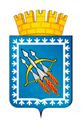 ОТЧЕТГЛАВЫ ГОРОДСКОГО ОКРУГА «О РЕЗУЛЬТАТАХ ДЕЯТЕЛЬНОСТИ ГЛАВЫ ГОРОДСКОГО ОКРУГА ЗАТО СВОБОДНЫЙ, ДЕЯТЕЛЬНОСТИ АДМИНИСТРАЦИИ ГОРОДСКОГО ОКРУГА ЗАТО СВОБОДНЫЙ В 2019 ГОДУ, В ТОМ ЧИСЛЕ О РЕШЕНИИ ВОПРОСОВ, ПОСТАВЛЕННЫХ ДУМОЙ ГОРОДСКОГО ОКРУГА ЗАТО СВОБОДНЫЙДеятельность главы городского округа	Глава городского округа, как высшее должностное лицо муниципального образования, в соответствии с действующим законодательством и Уставом городского округа, наделен следующими полномочиями по руководству городским округом ЗАТО Свободный:представляет городской округ ЗАТО Свободный в отношениях с органами местного самоуправления других муниципальных образований, органами государственной власти, гражданами и организациями, без доверенности действует от имени городского округа;подписывает и обнародует в порядке, установленном Уставом городского округа, нормативные правовые акты, принятие Думой городского округа;издает в пределах своих полномочий правовые акты;вправе требовать созыва внеочередного заседания Думы городского округа; обеспечивает осуществление органами местного самоуправления полномочий по решению вопросов местного значения и отдельных государственных полномочий, переданных органам местного самоуправления федеральными законами и законами Свердловской области;формирует постоянно (временно) действующие коллегиальные и общественные органы (коллегии, советы, комитеты, комиссии и другие) в целях обсуждения и подготовки решений по вопросам местного значения городского округа;осуществляет организацию профессионального образования и дополнительного профессионального образования главы городского округа, организацию подготовки кадров для муниципальной службы в порядке, предусмотренном законодательством Российской Федерации об образовании и законодательством Российской Федерации о муниципальной службе;глава городского округа осуществляет личный прием граждан.В отчетный период глава городского округа возглавлял и организовывал работу следующих комиссий:	1. Экспертная рабочая группа муниципального уровня для рассмотрения общественных инициатив, направленных гражданами РФ с использованием интернет-ресурса «Российская общественная инициатива»;	2. Комиссии по координации работы по противодействию коррупции на территории ГО ЗАТО Свободный;	3. Антитеррористической комиссии по профилактике терроризма, минимизации и ликвидации последствий его проявлений в городском округе ЗАТО Свободный;	4. Комиссии по чрезвычайным ситуациям ГО ЗАТО Свободный;	5. Антинаркотической комиссии в городском округе ЗАТО Свободный;	6. Комиссии по реализации стратегии социально-экономического развития городского округа.	7. Конкурсной комиссии для проведения конкурса на замещение вакантной должности муниципальной службы.	8. Координационного совета по инвестициям и развитию предпринимательства городского округа ЗАТО Свободный.И ряд других комиссий и рабочих групп.В 2019 году социально-экономическая и финансовая ситуация в городском округе оставалась сложной. В связи с сокращением межбюджетных трансфертов из вышестоящих бюджетов Российской Федерации, расходы бюджета в 2019 году были направлены в первую очередь на решение задач социальной направленности (выплата заработной платы, питание учащихся, оплата коммунальных услуг, подготовка общеобразовательных учреждений к учебному году, проведение летней оздоровительной кампании и т.д.).Глава городского округа принял участие в 17 видеоконференциях Губернатора Свердловской области, 10 совещаниях Правительства Свердловской области и совете представительных органов местного самоуправления, 14 совещаниях и семинарах управляющего Горнозаводским управленческим округом, являлся членом правления «Совета муниципальных образований Свердловской области», принял участие в 
работе 4 его заседаний.С целью выявления и решения социальных проблем жителей городского округа создан и работает «Совет женщин». В состав совета вошли представители учреждений, женщины - военнослужащие, представители центра социального обслуживания населения, пенсионеры. В ходе работы проводятся встречи, выявляются проблемы. Создан и работает Совет молодежи при главе городского округа с целью выявления проблем молодежи в городском округе. Совет молодежи при главе городского округа принимал активное участие в мероприятиях, проводимых на территории городского округа. Численность населения городского округа ЗАТО Свободный, начиная 
с 2012 года, продолжает расти незначительными темпами. За 2019 год численность населения увеличилась на 3,6% и по состоянию на 1 января 2020 года составила по предварительной оценке 9555 человек. Основными причинами роста населения в 2019 году стали естественный и миграционный прирост населения. Миграционный прирост населения городского округа начал отмечаться с 2014 года в связи с расширением штата градообразующего предприятия – Тагильской ракетной дивизии.Демографическая ситуация в 2019 году имела в целом положительную динамику, при этом наблюдается ухудшение показателей рождаемости и смертности. Естественный прирост населения составил 47 человек. Рождаемость по сравнению с 2018 годом снизилась на 26,6%, и составила 80 человек 
(в 2018 году - 109 человек). Показатель смертности в 2019 году вырос на 37,5 % и составил 33 человека (3,57 на 1000 чел.) (в 2018 году 24 человека, 2,7 на 1000 чел.).Незначительно снизилось (на 0,8%) число многодетных семей и по 
итогам 2019 года составляет 123 семьи (2018 год - 124 семьи).Ситуация на рынке труда в целом благополучная. Уровень официально зарегистрированной безработицы по состоянию на 01.01.2020 года составил 0,24%, что на 0,04% больше уровня безработицы по состоянию на 01.01.2019 года. 
За 2019 год в службу занятости в поисках работы обратилось 105 человек. Признано безработными 24 человека. При содействии службы занятости всего трудоустроено 77 человек. Профессиональное обучение прошли 3 человека. Граждане, принявшие участие в общественных работах 3 человека. По состоянию на 01.01.2020 года состоят на учёте как безработные граждане - 11 человек.Деятельность администрации городского округаАдминистрация городского округа ЗАТО Свободный - это орган власти, который нацелен на обеспечение высокого качества жизни населения городского округа ЗАТО Свободный на основе реализации человеческого потенциала, сбалансированного развития экономики, эффективного местного самоуправления и использования существующих ресурсов и потенциальных возможностей.Главной задачей в работе администрации городского округа ЗАТО Свободный (далее - администрация городского округа) остается исполнение полномочий в соответствии с Федеральным Законом «Об общих принципах организации местного самоуправления в Российской Федерации» от 06.10.2003 № 131-ФЗ, Уставом городского округа ЗАТО Свободный, «Стратегией социально-экономического развития городского округа ЗАТО Свободный Свердловской области на период до 2030 года» и другими Федеральными, областными правовыми актами и правовыми актами органов местного самоуправления городского округа ЗАТО Свободный.Для информирования населения о деятельности администрации городского округа действует официальный сайт администрации городского округа, где размещаются нормативные правовые акты, информация о мероприятиях, проводимых в городском округе и прочая, необходимая гражданам, информация. Для обнародования нормативных правовых актов используется газета «Свободные вести».Информирование населения о социально-экономическом и культурном развитии городского округа, осуществляется через газеты «Городской вестник», «Свободные вести» и официальный сайт администрации городского округа.В течение 2019 году выпущено 26 номеров газеты «Свободные вести».В 2019 году администрацией городского округа был заключен муниципальный контракт с ГАУПСО «Редакция газеты «Городской вестник» на оказание услуг по информированию населения о социально-экономическом и культурном развитии городского округа (путем публикации информации в газете) и информирование населения городского округа (посредством размещения выпусков новостей в сети Интернет).За 2019 год в газете «Городской вестник» выпущено 52 информационных выпуска и размещено 52 выпуска новостей в сети Интернет.Газета «Городской вестник» и выпуски новостей «Свободные новости» размещаются на официальном сайте администрации городского округа ЗАТО Свободный в разделе «Архив телепрограммы «Свободные новости».За отчетный период с 01.01.2019 г. по 31.12.2019 г. в администрации городского округа издано:- 745 постановлений администрации городского округа;- 511 распоряжений администрации городского округа по кадрам;- 225 распоряжений администрации по основной деятельности.За отчетный период в администрации городского округа поступило:- входящей корреспонденции – 6692 ед.;- исходящей корреспонденции – 5928 ед.;- выдано справок – 872 ед.На особом контроле находятся вопросы рассмотрения обращений граждан. Должностные лица администрации в пределах своей компетенции осуществляют контроль за соблюдением порядка рассмотрения обращений, анализируют содержание поступающих обращений, принимают меры по своевременному выявлению и устранению причин нарушения прав, свобод и законных интересов граждан.Рассмотрение обращений осуществляется в установленном порядке и своевременно, в соответствии с Конституцией Российской Федерации, Федеральным законом от 02.05.2006 № 59-ФЗ «О порядке рассмотрения обращений граждан Российской Федерации».В 2019 году в администрацию городского округа поступило 66 обращений граждан, заявлений на выдачу справок – 872 (в 2018 году 37 обращений, 843 заявления на выдачу справок).Из 66 поступивших обращений граждан: 26 – устных, 40 – письменных, зарегистрированных посредством системы обращений граждан (СОГ).Неизменно остается достаточно высоким количество обращений граждан по жилищным вопросам, а также вопросам жилищно–коммунального хозяйства.Справочная информация о порядке обращения граждан в администрацию, месте нахождения и графике работы администрации, а также о номерах справочных телефонов и факсов, электронном адресе администрации, графике личного приема граждан должностными лицами администрации размещена на официальном сайте администрации городского округа.Администрацией городского округа ведется исполнение отдельных государственных полномочий в части:- ведения воинского учета;На первоначальный воинский учет в феврале 2019 году поставлено 37 человек 
2001 года рождения. В апреле – июле 2019 г. проведены мероприятия по призыву на военную службу граждан 1992-2001 годов рождения, отправлено в войска 3 призывника, норма призыва для городского округа ЗАТО Свободный – 3 человека. В октябре - декабре проведены мероприятия по призыву на военную службу граждан 1992-2001 годов рождения, отправлено в войска 14 призывников, норма призыва для городского 
округа – 13 человек. По состоянию на 1 января 2020 г. количество состоящих на воинском учете - 1126 человек.- работы административной комиссии;За январь-декабрь 2019 года в административную комиссию городского округа ЗАТО Свободный поступило 34 протокола об административных правонарушениях, из них 2 протокола по статье 38 Закона Свердловской области 
«Об административных правонарушениях на территории Свердловской области» – нарушение правил содержания домашних животных, 32 протокола по статье 37 Закона Свердловской области «Об административных правонарушениях на территории Свердловской области» - совершение действий, нарушающих тишину и покой граждан. Сумма наложенных штрафов составила 12500 рублей. Всего оплачено штрафов на сумму 8000 рублей.- предоставления субсидий и компенсаций расходов на оплату жилого помещения и коммунальных услуг;В течение 2019 года своевременно оказывались меры по предоставлению субсидий и компенсаций расходов на оплату жилого помещения и коммунальных услуг льготной категории граждан.Принято и рассмотрено 113 заявлений на получение компенсаций расходов на оплату жилого помещения и коммунальных услуг, 2 заявления на получение компенсаций расходов на уплату взноса на капитальный ремонт общего имущества в многоквартирном доме и 66 заявлений граждан на получение субсидий на оплату жилого помещения и коммунальных услуг.По данным заявлениям принято 178 положительных решений в предоставлении субсидий и компенсаций и 3 отрицательных решения. За 2019 год осуществлено взаимодействие с АО «РИЦ» с целью получения информации о начисленных платежах за услугу по обращению с твердыми коммунальными отходами для корректного начисления субсидий и компенсаций расходов.Проводилась работа с должниками среди получателей субсидий и компенсаций расходов, направлялись уведомления о наличии задолженности по оплате текущих платежей за жилое помещение и коммунальные услуги.Ежемесячно загружалась информации о предоставленных субсидиях и компенсациях расходов на оплату жилого помещения и коммунальных услуг в государственной информационной системе жилищно-коммунального хозяйства и в единой государственной информационной системе социального обеспечения, в порядке, определенном федеральным законодательством.Исполнение бюджета за 2019 годГлавным финансовым инструментом для достижения стабильности социально-экономического развития городского округа ЗАТО Свободный безусловно служит бюджет. Первой и основной составляющей развития городского округа является обеспеченность финансами, для этого ежегодно формируется бюджет городского округа. Формирование проводится в соответствии с Бюджетным кодексом РФ, Положением «О бюджетном процессе в городском округе ЗАТО Свободный» (новая редакция), утвержденным Решением Думы городского округа ЗАТО Свободный от 16.11.2009 № 33/8.Бюджет утверждается депутатами Думы городского округа после проведения публичных слушаний. Исполнение бюджета осуществляется в течение года, каждый квартал информация об исполнении бюджета размещается на официальном сайте.По итогам исполнения бюджета за 2019 год получены доходы в объеме 508.3 млн. рублей или 101.6%, поступление налоговых и неналоговых доходов составило 146,2 млн. рублей или 105,9% к годовому плану.Исполнение расходной части бюджета городского округа ЗАТО Свободный составило 487,5 млн. рублей или 84,4% к лимитам бюджетных обязательств, утвержденным на год.Подразделение правового обеспеченияЮридическая помощь оказывалась специалистам администрации и руководителям муниципальных учреждений и организаций, расположенных на территории городского округа. Рассмотрены и разрешены все заявления и жалобы, поступившие от граждан в 2019 году. Разработано и направлено на утверждение в Думу городского 
округа 46 проектов нормативных правовых актов. Проведена правовая экспертиза проектов постановлений, распоряжений администрации городского округа, проектов решений Думы городского округа. За 2019 год осуществлено 33 антикоррупционные экспертизы нормативных правовых актов администрации и Думы городского округа, подготовлены антикоррупционные заключения. Специалисты подразделения правового обеспечения приняли участие в рассмотрении 58 дел в судах общей юрисдикции (пять дел в арбитражном суде, три дела в областном суде Свердловской области), а так же в 20 заседаниях Федеральной антимонопольной службы. Велась работа по освобождению незаконно занимаемых муниципальных жилых помещений.Учет и распределение жильяУчет и распределение жилья рассматриваются на жилищной комиссии по предоставлению жилья в городском округе, комиссии по признанию граждан малоимущими с целью получения жилой площади по договорам социального найма.За 2019 год принято на учет в администрации городского округа в качестве нуждающихся в улучшении жилищных условий:- для предоставления служебных жилых помещений - 174 семьи;- для предоставления жилых помещений по договорам социального найма (малоимущие граждане) - 9 семей.На территории городского округа предоставлено гражданам жилых помещений муниципального жилищного фонда, в количестве 213 квартир, из них:- по договорам служебного найма - 176 квартир;- по договорам социального найма - 5 квартир;- по договорам коммерческого найма - 32 квартиры.В целях обеспечения граждан государственными жилищными сертификатами в рамках подпрограммы «Выполнение государственных обязательств по обеспечению жильем категорий граждан, установленных федеральным законодательством» федеральной целевой программы «Жилище» на 2015-2020 годы, в 2019 году проведено 3 заседания комиссии по реализации программы государственных жилищных сертификатов. На 2019 год ЗАТО Свободный выделена социальная выплата в размере 5725,4 тыс. рублей для обеспечения 2 семей (7 человек) жилой площадью в избранном постоянном месте жительства.Муниципальные закупкиВо исполнение Федерального закона № 44-ФЗ от 5 апреля 2013 года 
«О контрактной системе в сфере закупок товаров, работ и услуг для обеспечения государственных и муниципальных нужд», в 2019 году, согласно плана-графика, утвержденного распоряжением администрации городского округа, для выполнения задач по всем направлениям деятельности были проведены конкурсы, заключены муниципальные контракты и выполнен 61 муниципальный контракт.Благоустройство городского округаВ течение 2019 года проведены мероприятия по благоустройству территории городского округа:- изготовление и установка именных бюстов: им. Героя Советского Союза генерал-лейтенанта Д. М. Карбышева на территории МБОУ «СШ № 25», 
им. князя Дмитрия Донского на территории Храма, им. Маршала Г.К. Жукова и генерал-майора О.И. Майского - на территории МБУК ДК «Свободный»;- обустройство новой детской игровой площадки около жилых домов № 24 и № 25;- устройство въездной стелы; - устройство видеонаблюдения территории стелы;- капитальный ремонт линии уличного освещения;- усиление каркасов для размещения рекламных баннеров;- устройство скат-горки в снежном городке по ул. Ленина;- проведение смотр-конкурсов «Лучший двор», «Лучший подъезд», «Лучшая клумба».Регулярно вывозился мусор, производился скос травы.Обеспечено бесперебойное уличное освещение территории городского округа ЗАТО Свободный.Жилищно-коммунальное хозяйствоВ рамках исполнения полномочий по содержанию муниципального жилищного фонда администрацией городского округа выполнено: - капитальный ремонт системы ГВС в домах № 13, № 15, № 23, 29, № 30, 
№ 31, № 48, № 49, № 59, № 60, № 61.- произведена замена приборов учета электроэнергии в 519 квартирах.В соответствии с региональной программой содействия капитальному ремонту общего имущества в многоквартирных домах Свердловской области был произведен капитальный ремонт кровли жилого дома по ул. Ленина, д.16. В сфере жилищно-коммунального хозяйства были проведены следующие мероприятия: - капитальный ремонт несущей стены котельной № 88,89; - приобретение насосного оборудования для котельной № 88, 89 (насосные агрегаты); - капитальный ремонт системы управления насосными агрегатами котельной № 88; - приобретение, монтаж и наладка узла учета природного газа на котельной 
№ 88, 89; - капитальный ремонт скважины № 5 на котельной № 88, 89;- приобретены реагенты для коагуляции воды на НФС «Теляна»;- приобретение скважинных насосов для системы водоснабжения муниципального образования;- капитальный ремонт участка наружной канализации между жилыми домами № 6 и № 7;- капитальный ремонт изоляции участка теплосетей;- модернизация котельной путем установки котла мощностью 6МВт, котельная № 88, 89.В рамках подготовки к отопительному периоду 2019-2020 годов выдано 54 паспорта готовности к отопительному периоду.Получен паспорт готовности муниципального образования к отопительному периоду 2019/2020 года на основании акта проверки готовности в отношении 13 объектов.Содержание и ремонт дорогОдним из важнейших вопросов является дорожная деятельность. Протяженность дорог в городском округе составляет 9,6 км.В 2019 году подписано 2 договора с организациями по уборке от мусора и содержанию автомобильных дорог.9 единиц техники привлекалось для уборки и содержанию автомобильных дорог.7102,5952 тыс. руб. израсходовано на ремонт работ автомобильных дорог.250 т. мусора собрано и вывезено на полигоны.В рамках содержания автомобильных дорог общего пользования местного значения выполнен следующий перечень работ:- очистка дорог от снега;- вырубка кустарника и подлеска вручную. Погрузка и перевозка порубочных остатков;- вывоз мусора и грязи автомобилями-самосвалами на свалку;- засыпка грунтом промоин и ям на откосах и бермах;- механизированная очистка покрытий от пыли и грязи с увлажнением;- механизированная очистка покрытий от пыли и грязи без увлажнения;- нанесение горизонтальной разметки;- покос травы на обочинах и откосах автомобильных дорог;- очистка автобусных остановок от грязи, пыли и мусора;- очистка барьерного ограждения от пыли и грязи;- очистка и мойка дорожных знаков и указателей;- очистка площадок отдыха, стоянок автомобилей и пешеходных переходов от пыли и мусора;- планировка проезжей части гравийных дорог автогрейдером;- транспортировка мусора.Выполнены работы по капитальному ремонту автомобильной дороги по ул.Майского, а именно:1. Снятие асфальтового покрытия;2. Замена бордюрного камня;3. Замена трубопровода водопропускной канавы на въездах прилегающей территории;4. Устройство стояночной площадки у д/с «Алёнушка»;5. Замена уличного освещения.КультураДля обеспечения культурного обслуживания и организации досуга населения в городском округе работает Муниципальное бюджетное учреждение культуры Дворец культуры «Свободный».Дворец культуры «Свободный» проводит работу с различными социально-возрастными группами населения, основываясь на календаре государственных праздников и знаменательных дат, принятых в России. В годовой план работы включены также праздники областного и местного значения. Для реализации намеченных целей Дворец культуры «Свободный» осуществляет следующие виды деятельности: - подготовка и проведение вечеров, театрализованных представлений, танцевально-развлекательных, выставочных, концертных, игровых программ, вечеров отдыха, торжественных поздравлений, тематических праздников, конкурсов, спортивных мероприятий и других форм культурной деятельности.В 2019 году участники клубных формирований Дворца культуры «Свободный» неоднократно принимали участие в областных и районных фестивалях и соревнованиях. Сохранены традиции проведения народных массовых гуляний и праздников народного календаря, таких как «Масленица», «Пасха», «Троица», День города, поздравление детей с Новым годом, государственных праздников, воспитывающих патриотизм среди молодежи, таких, как «День защитника Отечества», «День Победы», «День России», «День Флага». 2 марта 2019 года во Дворце культуры «Свободный» состоялось торжественное открытие Года театра. Самым ярким моментом стал литературный бал «Любви прекрасные мгновенья», подготовленный сотрудниками коллектива «СШ № 25».Это далеко не весь список мероприятий, проведенных в 2019 году. Дворец культуры «Свободный», как и прежде, остается центром самой массовой, общедоступной, досуговой деятельности ГО ЗАТО «Свободный».Молодежная политикаОсуществляется взаимодействие с органом молодежного самоуправления - Совет молодежи при главе городского округа ЗАТО Свободный. Привлечение Совета для оказания помощи в подготовке и проведении общегородских мероприятий, посвященных Дню города, Дню Молодежи Дню государственного флага. Активное участие члены совета принимали в спортивно-массовых мероприятиях – «Лыжня России – 2019», Открытое первенство ГО по пауэрлифтингу, Легкоатлетическая эстафета к 9 мая, День физкультурника – 2019 и других мероприятиях.Патриотическое воспитание молодежиНа базе МБОУ «СШ № 25» седьмой год действует военно-патриотический клуб «Патриот». Члены военно-патриотического клуба активно принимают участие в мероприятиях различного уровня.В ноябре 2019 года прошло Открытое первенство на Кубок главы городского округа ЗАТО Свободный по военно-спортивной игре «Зарница». Участниками «Зарницы» стали представители городского округа ученики кадетских классов, ученики младших  классов МБОУ «СШ № 25», юнармия, ВПК «Патриот».На территории городского округа ведет свою работу по оказанию необходимой помощи ветеранам и труженикам тыла ГО ЗАТО Свободный волонтерский отряд «Киви» (клуб интересных волонтерских идей).В 2019 году были проведены мероприятия: профилактическая акция-концерт «Здоровье в любом возрасте» для пожилых людей, Дни милосердия в Свердловской области, акция «Крышки для малышки», акция «Тарелка добра», Школьная Благотворительная ярмарка, волонтерские субботники, концертные программы, адресная помощь нуждающимся людям и многое другое.Оздоровительная кампанияЗаключено соглашение между Министерством общего и профессионального образования Свердловской области и администрацией городского округа ЗАТО Свободный «О предоставлении субсидий из областного бюджета бюджету муниципального образования, расположенного на территории Свердловской области в 2019 году на организацию отдыха детей в каникулярное время».Объем средств, выделенный на отдых и оздоровление детей в 2019 году, составил:Всего: 5,4 млн. рублей.Местный бюджет – 3 млн. руб. (2018 год – 2,9 млн. руб.).Областной бюджет –2,4 млн. руб. (2018 год – 2,3 млн. руб.).Израсходовано в ходе оздоровительной кампании: 4,6 млн. руб.Экономия в результате аукциона составила  почти 800 тыс. руб.Целевые показатели, установленные на 2019 год, выполнены в полном объеме. Нарушений при организации отдыха и оздоровления не выявлено, жалоб от родителей на организацию отдыха и оздоровления детей не поступало.В 2019 году оздоровлением охвачено 789 человек из них:- в загородных оздоровительных лагерях отдохнули 60 человек (детский санаторно-оздоровительный лагерь «Уральский самоцветы» (Краснодарский край, 
г. Анапа);- в саноторно-курортных организациях – 80 человек (санаторий «Жемчужина России» (г. Анапа) – 10 человек, детский санаторно-оздоровительный лагерь круглогодичного действия МБУ Детский оздоровительно-образовательный центр «Солнышко» (г. Лесной, Свердловская область) – 70 человек);- в лагере с дневным пребыванием -225 человек;- иные формы отдыха (походы, сплавы, спартакиады)- 424 человека.30 подростков было трудоустроено в «трудовую бригаду» (12 человек в первую смену, 18 человек во 2 смену).СпортСпортивную деятельность на территории городского округа осуществляет МБУ ДО ДЮСШ.В 2019 году было проведено более 30 мероприятий спортивной направленности. Спортсмены 13 раз участвовали в областных соревнованиях, более 30 раз в межрегиональных, 7 раз в соревнованиях Российского уровня.Воспитанники МБУ ДО ДЮСШ:В Первенстве Мира по пауэрлифтингу в Японии заняли 1 место.В Первенстве Европы по тхэквондо в г. Казани заняли 1 место и два вторых.В Первенстве Европы по пауэрлифтингу (троеборью классическому) в Литве, городе Каунасе заняли 3 место.В 2019 году МБУ ДО ДЮСШ организовано два сплава по р.Чусовая продолжительностью 9 дней. В каждом походе участвовало по 20 детей. За 2019 г. успешно прошли испытания по сдаче нормативов знака отличия Всероссийского физкультурно-спортивного комплекса «Готов к труду и обороне» 163 ребенка в возрасте от 6 до 17 лет.Проведены работы по устройству резинового покрытия универсальной спортивной площадки на сумму 1,15 млн. руб., а также капитальный ремонт баскетбольной площадки с асфальтовым покрытием на сумму 860 тыс. руб. Заключен муниципальный контракт на капитальный ремонт здания плавательного бассейна на сумму 30 млн. руб., работы еще не окончены. В настоящее время ведутся работы по ремонту универсальной спортивной площадки для игровых видов спорта на сумму 4,15 млн. руб. Данные денежные средства выделены из областного бюджета, при поддержке депутата Госдумы РФ Шипулина А.В. Осенью выполнены работы по обустройству лыжной трассы на сумму 207 тыс. руб.В 2020 году планируется проведение работ по текущему ремонту мужских и женских душевых на сумму 3,17 млн. рублей.Актуальной проблемой остается нехватка спортивных площадей и помещений. На данный момент все секции, кроме плавания, находятся на базе МБУК Дворец культуры «Свободный», с которым заключен договор о предоставлении площадей на безвозмездной основе. Эти помещения не могут получить сертификат соответствия на виды деятельности и, соответственно, не могут быть включены во Всероссийский реестр спорта, т.к. не соответствуют нормативам и ГОСТам, что сказывается на качестве подготовки спортсменов и является проблемным вопросом при открытии новых спортивных направлений, а так же проведению официальных спортивных соревнований различного уровня.ОбразованиеСистема образования на территории городского округа ЗАТО Свободный представлена 7 образовательными организациями, из них 2 дошкольные образовательные организации, 1 общеобразовательная организация и 4 организации дополнительного образования.В муниципальной системе образования работает 471 человек, из них 218 - педагогические работники, из которых 31 человек (15%) имеют высшую квалификационную категорию, 84 человека (41%) - первую квалификационную категорию.В муниципальных образовательных организациях обучается 1642 ребенка, из них 674 дошкольника.Актуальная очередь детей в возрасте до 3 лет, нуждающихся в устройстве в муниципальные дошкольные образовательные организации, отсутствует.По прогнозным данным в ближайшие годы потребность населения будет удовлетворена на 100% за счет действующей системы дошкольного образования.Всего детей до 3 лет в Свободном – 376 человек;- из них зарегистрированы в системе Е-Услуги – 320 человек;- из них зачислены в дошкольные образовательные организации -139 человек.Отложенный спрос – 153 человека.В дошкольных образовательных организациях установлен режим полного рабочего дня (12 часов), функционирует 36 дошкольных групп, из них: 27 общеразвивающей, 5 компенсирующей направленности, что говорит о вариативности предоставляемого образования.Все педагоги прошли курсы повышения квалификации в соответствии с требованиями ФГОС. Дошкольные образовательные организации посещают 69 детей с ограниченными возможностями здоровья и 4 ребенка-инвалида.Общее количество учащихся по программам начального, основного и среднего общего образования на 2019–2020 учебный год составляет 975 человек, из них 130 первоклассников, 23 учащихся 11 класса, 41 кадет.Во вторую смену занимаются 195 человек, что составляет 20% от общего количества обучающихся.С 1 сентября 2019 года школа перешла на пятидневный режим работы, что позволило повысить психологическую устойчивость учащихся, дать детям больше времени на отдых и восстановление, и, как результат, повысить успеваемость и качество обучения.Для учащихся кадетских классов, в связи с режимом полного дня, 
организовано 3х-разовое питание.В 2018/2019 учебном году на территории городского округа ЗАТО Свободный до итоговой аттестации было допущено 47 обучающихся, завершающих в 2019 году освоение образовательных программ среднего общего образования, что составило 100%.По результатам проведения государственной итоговой аттестации в форме Единого государственного экзамена все обучающиеся 11 класса получили аттестат о среднем общем образовании, из них 5 человек награждены медалью «За особые успехи в учении».Государственную итоговую аттестацию на территории городского округа за курс основной школы проходили 79 учащихся, 6 человек получили аттестат об основном общем образовании с отличием, 2 человека сдавали повторно в дополнительные сроки.В общеобразовательной организации обучаются 20 детей, имеющих ограниченные возможности здоровья, в том числе 5 детей-инвалидов. Образовательную услугу по адаптированным образовательным программам получают 14 детей с задержкой психического развития и 1 ребенок с тяжелым нарушением речи.В целях осуществления комплексного подхода для обеспечения доступности образования для детей-инвалидов и детей с ограниченными возможностями здоровья в образовательной организации обеспечено психолого-педагогическое сопровождение детей с ОВЗ, реализуются адаптированные образовательные программы, обеспечено диагностико-коррекционное, психолого-педагогическое сопровождение ребенка, проведение комплексных психокоррекционных и развивающих занятий со специалистами, создан психолого-педагогический консилиум. Для детей-инвалидов и детей с ментальными нарушениями, которые по состоянию здоровья временно или постоянно не могут посещать школу, организовано обучение на дому. Обучается на дому 2 человека. Образование в форме семейного, получает 1 человек.Семьям, воспитывающим детей-инвалидов, оказывается необходимая консультационная помощь по вопросам воспитания, обучения и коррекции нарушений развития детей.5 образовательных организаций на территории муниципалитета реализуют программы дополнительного образования (4 организации дополнительного образования и 1 общеобразовательная организация).В этом учебном году учреждения начали работу по программе персонифицированного финансирования дополнительного образования (сертификаты учета).Выдано 885 сертификатов, из них активировано 792, реальный охват 660.Бюджет системы образования составляет 306 млн. рублей.Социальная политикаСоциальное обслуживание населения городского округа осуществляет Государственное автономное учреждение социального обслуживания населения Свердловской области «Комплексный центр социального обслуживания населения» города Верхняя Салда, в состав которого входят консультативное отделение и отделение психолого-педагогической помощи семье и детям. Количество граждан, получивших социальные услуги в учреждении – 1275 человек. Количество семей, получивших социальные услуги -185.В городском округе имеются федеральные и региональные льготные категории граждан. Работа с данными категориями проводится отделом субсидий и компенсаций администрации городского округа ЗАТО Свободный.Так в 2019 году для осуществления государственных полномочий по предоставлению гражданам компенсаций расходов на оплату ЖКУ было 
выделено 16,5 млн. руб., а для предоставления субсидий на оплату ЖКУ – 1 млн. руб.В городском округе проживают следующие льготные категории граждан.Многодетные семьи – 123.Ветераны труда – 160 чел.Ветераны труда Свердловской области – 18.Граждане, пострадавшие/участвовавшие в ликвидации радиац. катастроф – 3.Инвалиды – 169 чел.Ветераны Великой Отечественной войны (труженики тыла) – 2 чел.Вдовы участников Великой Отечественной войны – 3 чел.ЗдравоохранениеКомплекс учреждений здравоохранения городского округа ЗАТО Свободный представлен двумя лечебными учреждениями: 1. Государственное бюджетное учреждение здравоохранения Свердловской области «Городская больница ЗАТО Свободный» в состав которой входят: участковая служба, дошкольно-школьное отделение, специализированное отделение, стоматология, станция скорой помощи, круглосуточный стационар, дневной стационар и детская поликлиника.2. 19 отдельный медицинский батальон. Находится в ведении Министерства обороны Российской Федерации.Мощность поликлиники ГБУЗ СО «ГБ ЗАТО Свободный» плановая 75 посещений в смену, фактическая мощность 148 посещений в смену. За 2019 год учтено более 60 тыс. посещений из них детьми более 30 тыс. посещений. Процент профилактических посещений около 53%. Осмотрено на дому 1985 человек, из них 592 ребенка. Выполнено вызовов СМП - 2609, неотложных вызовов - 4722.Абсолютное количество лиц полностью завершивших диспансеризацию определенных групп взрослого населения составляет 106%.Диспансерная группа (численность лиц, состоящих на диспансерном учете по специальностям) 1980 человек, что составляет 37% от прикрепленного населения.ПредпринимательствоВ рамках реализации муниципальной программы «Развитие субъектов малого и среднего предпринимательства» в 2019 году проведены 4 универсальные ярмарки, проведено праздничное мероприятие ко Дню российского предпринимательства. В качестве имущественной поддержки предпринимательской деятельности администрацией городского округа ЗАТО Свободный утвержден постановлением от 31.07.2019 № 416 Перечень недвижимого муниципального имущества
городского округа ЗАТО Свободный, свободного от прав третьих лиц, для предоставления во владение или в пользование на долгосрочной основе субъектам малого и среднего предпринимательства.Согласно данным Единого государственного реестра индивидуальных предпринимателей на территории городского округа ЗАТО Свободный зарегистрировано 78 индивидуальных предпринимателей.Также на территории городского округа расположено 5 объектов общественного питания, 7 объектов по предоставлению услуг населению, 20 объектов по продаже продовольственных товаров, 33 объекта по продаже непродовольственных товаров.Гражданская оборона и пожарная безопасностьВ 2019 году администрацией городского округа ЗАТО Свободный большое внимание уделялось мероприятиям по гражданской обороне и чрезвычайным ситуациям и обеспечение первичных мер пожарной безопасности. Работа по этим направлениям проводилась в соответствии с Федеральными Законами, Планом основных мероприятий городского округа ЗАТО Свободный по вопросам ГО ЧС предупреждения и ликвидации чрезвычайных ситуаций, обеспечения пожарной безопасности и безопасности людей на водных объектах на 2019 год.О решении вопросов, поставленных Думой городского округа ЗАТО СвободныйОтчет о выполнении решения Думы городского округа ЗАТО Свободный от 30.01.2019 № 28/21 заслушан на очередном заседании Думы городского округа ЗАТО Свободный.           На решение Думы городского округа ЗАТО Свободный от 30.01.2019 № 28/22 подготовлен пакет документов, эскиз мемориальной доски и предложения по месту установки мемориальной доски по увековечиванию памяти Чугунова К.В. рассмотрены, памятная доска изготовлена, место размещения мемориальной доски определено. Отчет о выполнении решения заслушан на заседании Думы городского округа ЗАТО Свободный в 2020 году.           Отчет о выполнении решения Думы городского округа ЗАТО Свободный от 24.06.2019 № 33/13 заслушан на очередном заседании Думы городского округа ЗАТО Свободный.            Отчет о выполнении решения Думы городского округа ЗАТО Свободный от 28.11.2019 № 37/16 заслушан на очередном заседании Думы городского округа ЗАТО Свободный.            Отчет о выполнении решения Думы городского округа ЗАТО Свободный от 28.11.2019 № 37/17 заслушан на очередном заседании Думы городского округа ЗАТО Свободный.            Отчет о выполнении решения Думы городского округа ЗАТО Свободный 28.11.2019 № 37/19 заслушан на очередном заседании Думы городского округа ЗАТО Свободный.Местное самоуправление – это самая близкая власть к людям, основа народовластия. Во многом от эффективности работы местного самоуправления напрямую зависит то, как люди воспринимают власть в целом. Это налагает на нас дополнительную ответственность перед государством и обществом. Органы местного самоуправления обеспечивают качество жизни людей, создают комфортную среду для социальной и профессиональной самореализации граждан. Муниципалитет – это, прежде всего люди, живущие в нем. Люди, могут и хотят участвовать в решении вопросов местного значения. На сегодняшний день есть еще много проблем и вопросов, требующих решения. На все эти и другие насущные и важные проблемы обеспечения жизни населения и направлены приоритеты деятельности администрации городского округа ЗАТО Свободный и главы городского округа, совместно с депутатами Думы городского округа.Глава городского округа ЗАТО Свободный                                  А.В. Иванов